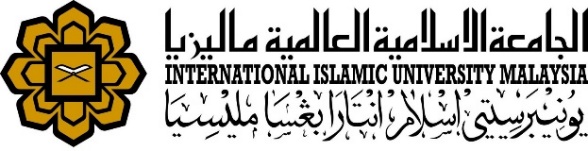 Notes:Please attach the following documents:Approval LetterFinancial statement consists of income and expenditure (please fill in as per attach) Compilation of all official receipts on the A4 paper according to category as Reported aboveAll receipts must be certified by Authorized Administrative OfficerThe validity of claim is within 3 months from the date of event/ programme. Late submission will not be entertainedFINANCIAL STATEMENTApproved Proposed Budget: RMIMPORTANT: * Total expenditure should not more than approved proposed budget in proposal.Prepared by:	_______________________		(Officer In-Charge/ Programme Manager)	Name:					Date:		Certified by:_______________________			(Authorized Administrative Officer)		Name:					Date:	K/C/D/I/O :Name of Program                       : Name of Program                       : Name of Program                       : Name of Program                       : Name of Program                       : Name of Program                       : Organizer                                    :Organizer                                    :Date                                             :Date                                             :Date                                             :Date                                             :Date                                             :Date                                             :(A) Total Income (RM)              : RM(A) Total Income (RM)              : RM (B) Total Expenditure (RM)     : RM    (B) Total Expenditure (RM)     : RM   Balance (RM)  (A-B)                   : RM   Balance (RM)  (A-B)                   : RM   Prepared by:Verified by:Verified by:Verified by:Approved by:________________________________________________________________________________________________________________________________________________________________(Officer In-Charge/ Program Manager)(Officer In-Charge)(Officer In-Charge)(Officer In-Charge)(Dean/Director)Name:Name:Name:Name:Name:Date:Date:Date:Date:Date:For Finance Use :APPROVED					                 NOT APPROVED					*Remarks :________________________________________________________________________________________________________________________________________________________________________________________________________________________________________________________________NOPARTICULARAMOUNT(RM)TOTAL(RM)APPENDIXAINCOME 1 APPROVED BUDGET BY K/C/D/I/O (A) TOTAL INCOME BEXPENDITURE  (B) TOTAL EXPENDITURE                BUDGET BALANCE ( A-B ) (RM)                BUDGET BALANCE ( A-B ) (RM)